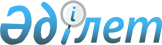 О государственных ресурсах семенного зернаПостановление Правительства Республики Казахстан от 14 сентября 1999 года № 1390

      Сноска. В заголовок и преамбулу внесены изменения - постановлением Правительства РК от 30 сентября 1999 г. N 1506 P991506_ . 



 

      В целях формирования государственных ресурсов семенного зерна, необходимого для обеспечения семенами основных зерносеющих регионов Республики Казахстан в случае наступления непредвиденных обстоятельств, Правительство Республики Казахстан постановляет: 

      1. Акимам областей, заимствовавших семенное зерно у закрытого акционерного общества "Фонд финансовой поддержки сельского хозяйства" (далее - Общество) в соответствии с постановлением Правительства Республики Казахстан от 31 марта 1999 года № 341 P990341_ "О товарном кредитовании семенным зерном посевной компании 1999 года" (далее - Постановление № 341), обеспечить возврат заимствованного зерна не позднее срока, определенного Постановлением № 341. 

      2. Рекомендовать Обществу: 

      1) в случае отсутствия возможностей у акимов областей по возврату зерна (заимствованного на основании Постановления № 341) семенным зерном или деньгами, принимать от них товарное зерно по цене, эквивалентной 70 (семьдесят) долларам США за одну тонну, с последующим его размещением на элеваторы, согласованные с закрытым акционерным обществом "Продовольственная контрактная корпорация" (далее - Продкорпорация); 

      2) передать в установленном законодательством порядке в доверительное управление Продкорпорации семенное зерно (в том числе и товарное зерно), поступающее от акимов областей в порядке возврата заимствованного семенного зерна в соответствии с Постановлением № 341. 

      3. Министерству сельского хозяйства Республики Казахстан в установленном законодательством порядке при участии Общества и Продкорпорации: 

      1) обеспечить формирование государственных ресурсов семенного зерна в объеме 100 (сто) тысяч тонн в натуральной форме до 1 января 2000 года; 

      2) (исключен) 

      Сноска. В пункт 3 внесены изменения - постановлением Правительства РК от 30 сентября 1999 г. N 1506 P991506_ . 

      4. Настоящее постановление вступает в силу со дня подписания. 

 

     Премьер-Министр     Республики Казахстан

     (Специалисты: Склярова И.В.,                   Кушенова Д.С.)
					© 2012. РГП на ПХВ «Институт законодательства и правовой информации Республики Казахстан» Министерства юстиции Республики Казахстан
				